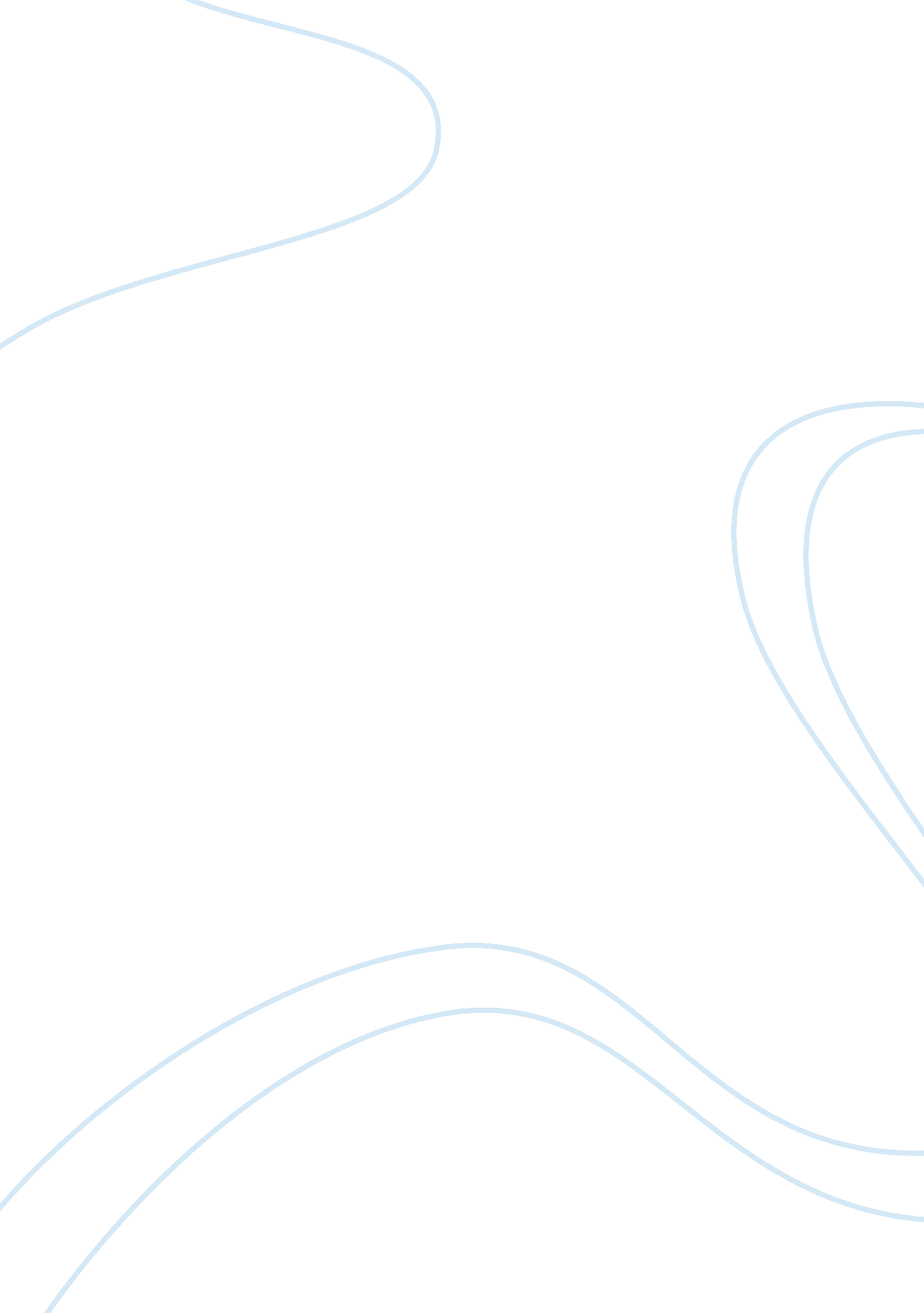 Global power electronics market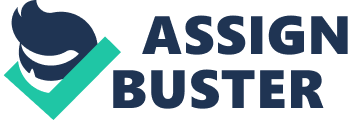 Power electronics Is the usage of solid state electronics for the control and conversion of electrical energy. Most of the electronic systems are concerned with the transmission and processing of data and signals. These power electronic devices have high power efficiency and high blocking voltage as well as the ability to work on low power. The typical power electronic devices that can be found in many instruments are AC/DC converters, which are used In application such as televisions, computers, and battery chargers. Covered in this Report This report covers the present scenario and the growth prospects of the Global Power Electronics market for the period 2014-2018. A detailed study of the geographical segmentation (the region, the Americas, and the region) Is presented in the report and the growth patterns of power electronics devices are also provided. The report also discusses the major device types (power discrete, power modules, and power ) and end-user segmentation (Commercial, Industrial, Consumer Electronics, Transportation, and Others sectors). View our full TCO here Key Regions Americas Key Vendors Technologies International Rectifier Corp.. Immunities Electric Corp.. Semiconductor Texas Instruments Inc. Toshiba Corp.. Other Prominent Vendors ABA Semiconductor Electronics Electric Key Market Driver Increased Penetration of Power Electronics in Utility Applications For a full, detailed list, view our report. Key Market Challenge High Cost of Power Electronics Devices For a full, detailed list, view our report. Key Market Trend Increasing Need for Energy Conservation Key Questions Answered in this Report What will the market size be in 2018 and what will the growth rate be? What are the key market trends? What is driving this market? What are the challenges to market growth? Who are the key vendors in this market space? What are the market opportunities and threats faced by the key vendors? 